 Dr. C. Luis Ramiro Piñeiro Díaz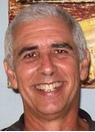 Nacionalidad cubana. Director del Instituto de Criptografía de la Facultad de
Matemática y Computación de la Universidad de La Habana. Presidente de la
Sociedad Cubana de Matemática y Computación. Licenciado en Matemática,
Doctor en Ciencias Físico-Matemáticas en la Universidad Estatal de Moscú,
URSS y Profesor Titular, miembro del Comité Académico de la Maestría en
Ciencias Matemáticas de la UH y coordinador de la mención de criptografía.
Miembro del Tribunal Nacional de Grado Científico en las especialidades de Matemática y Computación.Presidente del Comité Organizador de la Olimpiada Nacional Universitaria de Matemática, del Concurso Nacional de Profesores de Matemática, del Seminario Científico Nacional de Criptografía, de la XII Conferencia Internacional de Aproximación y Optimización en el Caribe, de la Escuela CIMPA de Criptografía, de la V Conferencia internacional en Criptología y seguridad informática en Latinoamérica (Latincrypt 2017) y de la IV Escuela IACR en criptología y seguridad de la información (ASCrypto 2017). Investiga en el campo de la Teoría de aproximación y la Criptografía, es Jefe del Proyecto “Criptografía aplicada a la Seguridad de las Tecnologías de la Información, del Programa Nacional de Telecomunicaciones e Informatización de la Sociedad. Ha publicado más de 20 artículos en revistas, más de 40 en memorias de eventos científicos y dos libros de textos de Álgebra y de Análisis de Funciones de Variable Compleja, para la carrera de Matemática de las universidades cubanas. Ha tutorado numerosas tesis de grado, diplomado, maestría y doctorado y recibido varias medallas y distinciones por su destacada labor como educador, entre ellas la Distinción por la Educación Cubana, la Distinción Rafael María de Mendive, la Medalla José Tey y la Medalla Frank País de segundo grado, por el Consejo de Estado de la República de Cuba. 